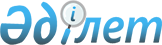 "2017-2019 жылдарға арналған аудандық бюджет туралы" аудандық мәслихаттың 2016 жылғы 22 желтоқсандағы №79 шешіміне өзгерістер мен толықтыру енгізу туралы
					
			Мерзімі біткен
			
			
		
					Қызылорда облысы Сырдария аудандық мәслихатының 2017 жылғы 2 маусымдағы № 106 шешімі. Қызылорда облысының Әділет департаментінде 2017 жылғы 16 маусымда № 5878 болып тіркелді. Қолданылу мерзімінің аяқталуына байланысты тоқтатылды
      "Қазақстан Республикасының Бюджет кодексi" Қазақстан Республикасының 2008 жылғы 4 желтоқсандағы Кодексiне және "Қазақстан Республикасындағы жергiлiктi мемлекеттiк басқару және өзiн-өзi басқару туралы" Қазақстан Республикасының 2001 жылғы 23 қаңтардағы Заңының 6-бабының 1-тармағының 1) тармақшасына сәйкес Сырдария аудандық мәслихаты ШЕШІМ ҚАБЫЛДАДЫ:
      1. "2017-2019 жылдарға арналған аудандық бюджет туралы" аудандық мәслихаттың 2016 жылғы 22 желтоқсандағы № 79 шешіміне (нормативтік құқықтық актілерді мемлекеттік тіркеу Тізілімінде №5684 болып тіркелді, "Тіршілік тынысы" газетінің 2017 жылғы 10 қаңтарда №2 жарияланған) мынадай өзгерістер мен толықтыру енгізілсін: 
      1-тармақтың 1) тармақшасы жаңа редакцияда жазылсын:
      "1) кірістер – 8066193 мың теңге, оның ішінде:
      салықтық түсімдер бойынша – 5808778 мың теңге;
      салықтық емес түсімдер бойынша – 23081 мың теңге;
      негізгі капиталды сатудан түсетін түсімдер бойынша – 3170 мың теңге;
      трансферттер түсімдері бойынша – 2231164 мың теңге ";
      1–тармақтың 2) тармақшасы жаңа редакцияда жазылсын:
      "2) шығындар –8668688,9 мың теңге ";
      1–тармақтың 3) тармақшасы жаңа редакцияда жазылсын:
      "3) таза бюджеттік кредиттеу – 203918 мың теңге;
      бюджеттік кредиттер – 253534 мың теңге;
      бюджеттік кредиттерді өтеу – 49616 мың теңге";
      1–тармақтың 4) тармақшасы жаңа редакцияда жазылсын:
      "4) қаржы активтерімен жасалатын операциялар бойынша сальдо – 6005 мың теңге"; 
      қаржы активтерін сатып алу – 6005 мың теңге"; 
      мемлекеттің қаржы активтерін сатудан түсетін түсімдер – 0 ";
      1–тармақтың 5) тармақшасы жаңа редакцияда жазылсын:
      "5) бюджет тапшылығы – - 812418,9 мың теңге ";
      1–тармақтың 6) тармақшасы жаңа редакцияда жазылсын:
      "6) бюджет тапшылығын қаржыландыру – 812418,9 мың теңге;
      қарыздар түсімі – 251859 мың теңге;
      қарыздарды өтеу – 49616 мың теңге;
      бюджет қаражатының бос қалдықтары – 610175,9 мың теңге ".
      Аталған шешімнің 1-қосымшасы осы шешімнің 1-қосымшасына сәйкес жаңа редакцияда жазылсын.
      Аталған шешімнің 5-қосымшасы осы шешімнің 2-қосымшасына сәйкес жаңа редакцияда жазылсын.
      Аталған шешім мынадай мазмұндағы 7-1 тармақпен толықтырылсын:
      "7-1. 2017 жылға арналған аудандық бюджеттен жергілікті өзін-өзі басқару органдарына берілетін трансферттердің кент, ауылдық округтер арасындағы бөлінісі 6-қосымшаға сәйкес бекітілсін.";
      Аталған шешім осы шешімнің 3-қосымшасына сәйкес 6-қосымшамен толықтырылсын.
      2. Осы шешiм 2017 жылғы 1 қаңтардан бастап қолданысқа енгiзiледi және ресми жариялауға жатады. 2017 жылға арналған аудандық бюджет 2017 жылға кент және ауылдық округі әкімінің аппараттарының бюджеттік бағдарламаларының тізбесі 2017 жылға арналған аудандық бюджеттен жергілікті өзін-өзі басқару органдарына берілетін трансферттердің кент, ауылдық округтер арасындағы бөлінісі
					© 2012. Қазақстан Республикасы Әділет министрлігінің «Қазақстан Республикасының Заңнама және құқықтық ақпарат институты» ШЖҚ РМК
				
      Аудандық мәслихаттың кезекті

Аудандық мәслихат

      12 сессиясының төрағасы:

хатшысы:

      Д. Ералиев _____________

Е. Әжікенов___________
Сырдария аудандық мәслихаттың 2017 жылғы 2 маусымдағы № 106 шешіміне1 - қосымшаСырдария аудандық мәслихаттың 2016 жылғы 22 желтоқсандағы № 79 шешіміне1 - қосымша
Санаты 
Санаты 
Санаты 
Санаты 
Санаты 
Санаты 
Санаты 
Сомасы, мың теңге
Сыныбы 
Сыныбы 
Сыныбы 
Сыныбы 
Сыныбы 
Сыныбы 
Сомасы, мың теңге
Кіші сыныбы 
Кіші сыныбы 
Кіші сыныбы 
Кіші сыныбы 
Сомасы, мың теңге
Атауы
Атауы
Сомасы, мың теңге
1. КІРІСТЕР 
1. КІРІСТЕР 
8066193
1
Салықтық түсімдер
Салықтық түсімдер
5808778
01
01
Табыс салығы
Табыс салығы
145227
2
2
Жеке табыс салығы
Жеке табыс салығы
145227
03
03
Әлеуметтік салық
Әлеуметтік салық
108572
1
1
Әлеуметтік салық
Әлеуметтік салық
108572
04
04
Меншікке салынатын салықтар
Меншікке салынатын салықтар
5512854
1
1
Мүлікке салынатын салықтар
Мүлікке салынатын салықтар
5486081
3
3
Жер салығы
Жер салығы
5193
4
4
Көлік кұралдарына салынатын салық
Көлік кұралдарына салынатын салық
19286
5
5
Біріңғай жер салығы
Біріңғай жер салығы
2294
05
05
Тауарларға, жұмыстарға және қызметтер көрсетуге салынатын iшкi салықтар
Тауарларға, жұмыстарға және қызметтер көрсетуге салынатын iшкi салықтар
38732
2
2
Акциздер
Акциздер
2500
3
3
Табиғи және басқа да ресурстарды пайдаланғаны үшiн түсетiн түсiмдер
Табиғи және басқа да ресурстарды пайдаланғаны үшiн түсетiн түсiмдер
30000
4
4
Кәсiпкерлiк және кәсiби қызметтi жүргiзгенi үшiн алынатын алымдар
Кәсiпкерлiк және кәсiби қызметтi жүргiзгенi үшiн алынатын алымдар
6232
08
08
Заңдық мәнді іс-әрекеттерді жасағаны және (немесе) оған уәкілеттігі бар мемлекеттік органдар немесе лауазымды адамдар құжаттар бергені үшін алынатын міндетті төлемдер
Заңдық мәнді іс-әрекеттерді жасағаны және (немесе) оған уәкілеттігі бар мемлекеттік органдар немесе лауазымды адамдар құжаттар бергені үшін алынатын міндетті төлемдер
3393
1
1
Мемлекеттік баж
Мемлекеттік баж
3393
2
Салықтық емес түсімдер
Салықтық емес түсімдер
23081
01
01
Мемлекеттік меншіктен түсетін кірістер
Мемлекеттік меншіктен түсетін кірістер
843
5
5
Мемлекет меншігіндегі мүлікті жалға беруден түсетін кірістер
Мемлекет меншігіндегі мүлікті жалға беруден түсетін кірістер
843
06
06
Басқа да салықтық емес түсімдер
Басқа да салықтық емес түсімдер
22238
1
1
Басқа да салықтық емес түсімдер
Басқа да салықтық емес түсімдер
22238
3
Негізгі капиталды сатудан түсетін түсімдер
Негізгі капиталды сатудан түсетін түсімдер
3170
03
03
Жерді және материалдық емес активтерді сату
Жерді және материалдық емес активтерді сату
3170
1
1
Жерді сату
Жерді сату
2928
2
2
Материалдық емес активтерді сату 
Материалдық емес активтерді сату 
242
4
Трансферттер түсімі
Трансферттер түсімі
2231164
02
02
Мемлекеттiк басқарудың жоғары тұрған органдарынан түсетiн трансферттер
Мемлекеттiк басқарудың жоғары тұрған органдарынан түсетiн трансферттер
2231164
2
2
Облыстық бюджеттен түсетiн трансферттер
Облыстық бюджеттен түсетiн трансферттер
2231164
Функционалдық топ 
Функционалдық топ 
Функционалдық топ 
Функционалдық топ 
Функционалдық топ 
Функционалдық топ 
Функционалдық топ 
Бюджеттік бағдарламалардың әкiмшiсi
Бюджеттік бағдарламалардың әкiмшiсi
Бюджеттік бағдарламалардың әкiмшiсi
Бюджеттік бағдарламалардың әкiмшiсi
Бюджеттік бағдарламалардың әкiмшiсi
Бағдарлама
Бағдарлама
Бағдарлама
Атауы
2. ШЫҒЫНДАР
8668688,9
01
01
Жалпы сипаттағы мемлекеттiк қызметтер
737391,4
112
112
Аудан (облыстық маңызы бар қала) мәслихатының аппараты
35255
001
001
Аудан (облыстық маңызы бар қала) мәслихатының қызметін қамтамасыз ету жөніндегі қызметтер
35255
122
122
Аудан (облыстық маңызы бар қала) әкімінің аппараты
122788,3
001
001
Аудан (облыстық маңызы бар қала) әкімінің қызметін қамтамасыз ету жөніндегі қызметтер
120659,3
003
003
Мемлекеттік органның күрделі шығыстары
2129
123
123
Қаладағы аудан, аудандық маңызы бар қала, кент, ауыл, ауылдық округ әкімінің аппараты
420929,8
001
001
Қаладағы аудан, аудандық маңызы бар қаланың, кент, ауыл, ауылдық округ әкімінің қызметін қамтамасыз ету жөніндегі қызметтер
349803,8
022
022
Мемлекеттік органның күрделі шығыстары
63201
032
032
Ведомстволық бағыныстағы мемлекеттік мекемелерінің және ұйымдарының күрделі шығыстары
7925
452
452
Ауданның (облыстық маңызы бар қаланың) қаржы бөлімі
23018,3
001
001
Ауданның (облыстық маңызы бар қаланың) бюджетін орындау және коммуналдық меншігін басқару саласындағы мемлекеттік саясатты іске асыру жөніндегі қызметтер
21018,3
003
003
Салық салу мақсатында мүлікті бағалауды жүргізу
1000
010
010
Жекешелендіру, коммуналдық меншікті басқару, жекешелендіруден кейінгі қызмет және осыған байланысты дауларды реттеу 
1000
453
453
Ауданның (облыстық маңызы бар қаланың) экономика және бюджеттік жоспарлау бөлімі
23507,4
001
001
Экономикалық саясатты, мемлекеттік жоспарлау жүйесін қалыптастыру және дамыту саласындағы мемлекеттік саясатты іске асыру жөніндегі қызметтер
23507,4
458
458
Ауданның (облыстық маңызы бар қаланың) тұрғын үй-коммуналдық шаруашылығы, жолаушылар көлігі және автомобиль жолдары бөлімі
26042,3
001
001
Жергілікті деңгейде тұрғын үй-коммуналдық шаруашылығы, жолаушылар көлігі және автомобиль жолдары саласындағы мемлекеттік саясатты іске асыру жөніндегі қызметтер
19982,3
013
013
Мемлекеттік органның күрделі шығыстары
6060
467
467
Ауданның (облыстық маңызы бар қаланың) құрылыс бөлімі
20094
040
040
Мемлекеттік органдардың объектілерін дамыту
20094
493
493
Ауданның (облыстық маңызы бар қаланың) кәсіпкерлік, өнеркәсіп және туризм бөлімі 
12914,3
001
001
Жергілікті деңгейде кәсіпкерлікті, өнеркәсіпті және туризмді дамыту саласындағы мемлекеттік саясатты іске асыру жөніндегі қызметтер
12825,3
003
003
Мемлекеттік органның күрделі шығыстары
89
801
801
Ауданның (облыстық маңызы бар қаланың) жұмыспен қамту, әлеуметтік бағдарламалар және азаматтық хал актілерін тіркеу бөлімі
52842
001
001
Жергілікті деңгейде жұмыспен қамту, әлеуметтік бағдарламалар және азаматтық хал актілерін тіркеу саласындағы мемлекеттік саясатты іске асыру жөніндегі қызметтер
52842
02
02
Қорғаныс
5136
122
122
Аудан (облыстық маңызы бар қала) әкімінің аппараты
4273
005
005
Жалпыға бірдей әскери міндетті атқару шеңберіндегі іс-шаралар
4273
122
122
Аудан (облыстық маңызы бар қала) әкімінің аппараты
863
006
006
Аудан (облыстық маңызы бар қала) ауқымындағы төтенше жағдайлардың алдын алу және оларды жою
863
03
03
Қоғамдық тәртіп, қауіпсіздік, құқықтық, сот, қылмыстық-атқару қызметі
4663
458
458
Ауданның (облыстық маңызы бар қаланың) тұрғын үй-коммуналдық шаруашылығы, жолаушылар көлігі және автомобиль жолдары бөлімі
4663
021
021
Елдi мекендерде жол қозғалысы қауiпсiздiгін қамтамасыз ету
4663
04
04
Бiлiм беру
4367464,3
123
123
Қаладағы аудан, аудандық маңызы бар қала, кент, ауыл, ауылдық округ әкімінің аппараты
602296
004
004
Мектепке дейінгі тәрбие мен оқыту ұйымдарының қызметін қамтамасыз ету
512123
041
041
Мектепке дейінгі білім беру ұйымдарында мемлекеттік білім беру тапсырысын іске асыруға
90173
464
464
Ауданның (облыстық маңызы бар қаланың) білім бөлімі
100281
040
040
Мектепке дейінгі білім беру ұйымдарында мемлекеттік білім беру тапсырысын іске асыруға
100281
467
467
Ауданның (облыстық маңызы бар қаланың) құрылыс бөлімі
83137
037
037
Мектепке дейiнгi тәрбие және оқыту объектілерін салу және реконструкциялау
83137
123
123
Қаладағы аудан, аудандық маңызы бар қала, кент, ауыл, ауылдық округ әкімінің аппараты
6019
005
005
Ауылдық жерлерде балаларды мектепке дейін тегін алып баруды және кері алып келуді ұйымдастыру
6019
464
464
Ауданның (облыстық маңызы бар қаланың) білім бөлімі
3253905,5
003
003
Жалпы білім беру
3064489,5
006
006
Балаларға қосымша білім беру
189416
465
465
Ауданның (облыстық маңызы бар қаланың) дене шынықтыру және спорт бөлімі
97702
017
017
Балалар мен жасөспірімдерге спорт бойынша қосымша білім беру
97702
467
467
Ауданның (облыстық маңызы бар қаланың) құрылыс бөлімі
900
024
024
Бастауыш, негізгі орта және жалпы орта білім беру объектілерін салу және реконструкциялау
900
464
464
Ауданның (облыстық маңызы бар қаланың) білім бөлімі
223223,8
001
001
Жергілікті деңгейде білім беру саласындағы мемлекеттік саясатты іске асыру жөніндегі қызметтер
29384,4
004
004
Ауданның (облыстық маңызы бар қаланың) мемлекеттік білім беру мекемелерінде білім беру жүйесін ақпараттандыру
51977,1
005
005
Ауданның (облыстық маңызы бар қаланың) мемлекеттік білім беру мекемелер үшін оқулықтар мен оқу-әдiстемелiк кешендерді сатып алу және жеткізу
77276
007
007
Аудандық (қалалық) ауқымдағы мектеп олимпиадаларын және мектептен тыс іс-шараларды өткiзу
2337
015
015
Жетім баланы (жетім балаларды) және ата-аналарының қамқорынсыз қалған баланы (балаларды) күтіп-ұстауға қамқоршыларға (қорғаншыларға) ай сайынғы ақшалай қаражат төлемі
11470
029
029
Балалар мен жасөспірімдердің психикалық денсаулығын зерттеу және халыққа психологиялық-медициналық-педагогикалық консультациялық көмек көрсету
10001,3
067
067
Ведомстволық бағыныстағы мемлекеттік мекемелерінің және ұйымдарының күрделі шығыстары
39928
068
068
Халықтың компьютерлік сауаттылығын арттыруды қамтамасыз ету
850
06
06
Әлеуметтiк көмек және әлеуметтiк қамсыздандыру
361280
464
464
Ауданның (облыстық маңызы бар қаланың) білім бөлімі
9154
030
030
Патронат тәрбиешілерге берілген баланы (балаларды) асырап бағу
9154
801
801
Ауданның (облыстық маңызы бар қаланың) жұмыспен қамту, әлеуметтік бағдарламалар және азаматтық хал актілерін тіркеу бөлімі
51669
010
010
Мемлекеттік атаулы әлеуметтік қөмек
318
016
016
18 жасқа дейінгі балаларға мемлекеттік жәрдемақылар
39737
025
025
Өрлеу жобасы бойынша келісілген қаржылай көмекті енгізу
11614
123
123
Қаладағы аудан, аудандық маңызы бар қала, кент, ауыл, ауылдық округ әкімінің аппараты
57370
003
003
Мұқтаж азаматтарға үйінде әлеуметтік көмек көрсету
57370
801
801
Ауданның (облыстық маңызы бар қаланың) жұмыспен қамту, әлеуметтік бағдарламалар және азаматтық хал актілерін тіркеу бөлімі
226060
004
004
Жұмыспен қамту бағдарламасы
85627
006
006
Ауылдық жерлерде тұратын білім беру, әлеуметтік қамтамасыз ету, мәдениет, спорт және ветеринар мамандарына отын сатып алуға Қазақстан Республикасының заңнамасына сәйкес әлеуметтік көмек көрсету
22527
007
007
Тұрғын үйге көмек көрсету
6292
008
008
1999 жылдың 26 шілдесінде "Отан", "Даңқ" ордендерімен марапатталған, "Халық Қаһарманы" атағын және республиканың құрметті атақтарын алған азаматтарды әлеуметтік қолдау
361
009
009
Үйден тәрбиеленіп оқытылатын мүгедек балаларды материалдық қамтамасыз ету
3676
011
011
Жергілікті өкілетті органдардың шешімі бойынша мұқтаж азаматтардың жекелеген топтарына әлеуметтік көмек
45926
014
014
Мұқтаж азаматтарға үйде әлеуметтiк көмек көрсету
4599
017
017
Мүгедектерді оңалту жеке бағдарламасына сәйкес, мұқтаж мүгедектерді міндетті гигиеналық құралдармен және ымдау тілі мамандарының қызмет көрсетуін, жеке көмекшілермен қамтамасыз ету 
34383
023
023
Жұмыспен қамту орталықтарының қызметін қамтамасыз ету
22669
458
458
Ауданның (облыстық маңызы бар қаланың) тұрғын үй-коммуналдық шаруашылығы, жолаушылар көлігі және автомобиль жолдары бөлімі
122
050
050
Қазақстан Республикасында мүгедектердің құқықтарын қамтамасыз ету және өмір сүру сапасын жақсарту жөніндегі 2012 - 2018 жылдарға арналған іс-шаралар жоспарын іске асыру
122
801
801
Ауданның (облыстық маңызы бар қаланың) жұмыспен қамту, әлеуметтік бағдарламалар және азаматтық хал актілерін тіркеу бөлімі
16905
018
018
Жәрдемақыларды және басқа да әлеуметтік төлемдерді есептеу, төлеу мен жеткізу бойынша қызметтерге ақы төлеу
880
050
050
Қазақстан Республикасында мүгедектердің құқықтарын қамтамасыз ету және өмір сүру сапасын жақсарту жөніндегі 2012 - 2018 жылдарға арналған іс-шаралар жоспарын іске асыру
16025
07
07
Тұрғын үй - коммуналдық шаруашылық
1102034
458
458
Ауданның (облыстық маңызы бар қаланың) тұрғын үй-коммуналдық шаруашылығы, жолаушылар көлігі және автомобиль жолдары бөлімі
936
031
031
Кондоминиум объектісіне техникалық паспорттар дайындау
615
049
049
Көп пәтерлі тұрғын үйлерде энергетикалық аудит жүргізу
321
467
467
Ауданның (облыстық маңызы бар қаланың) құрылыс бөлімі
856235
003
003
Коммуналдық тұрғын үй қорының тұрғын үйін жобалау және (немесе) салу, реконструкциялау
118837
004
004
Инженерлік-коммуникациялық инфрақұрылымды жобалау, дамыту және (немесе) жайластыру
243671
006
006
Сумен жабдықтау және су бұру жүйесін дамыту
493727
123
123
Қаладағы аудан, аудандық маңызы бар қала, кент, ауыл, ауылдық округ әкімінің аппараты
237269,2
008
008
Елді мекендердегі көшелерді жарықтандыру
114109,2
009
009
Елді мекендердің санитариясын қамтамасыз ету
30489
010
010
Жерлеу орындарын ұстау және туыстары жоқ адамдарды жерлеу
18400
011
011
Елді мекендерді абаттандыру мен көгалдандыру
74271
458
458
Ауданның (облыстық маңызы бар қаланың) тұрғын үй-коммуналдық шаруашылығы, жолаушылар көлігі және автомобиль жолдары бөлімі
7594
018
018
Елдi мекендердi абаттандыру және көгалдандыру
7594
08
08
Мәдениет, спорт, туризм және ақпараттық кеңістiк
605700,2
123
123
Қаладағы аудан, аудандық маңызы бар қала, кент, ауыл, ауылдық округ әкімінің аппараты
201775,7
006
006
Жергілікті деңгейде мәдени-демалыс жұмыстарын қолдау
201775,7
455
455
Ауданның (облыстық маңызы бар қаланың) мәдениет және тілдерді дамыту бөлімі
114531
003
003
Мәдени-демалыс жұмысын қолдау
84444
009
009
Тарихи-мәдени мұра ескерткіштерін сақтауды және оларға қол жетімділікті қамтамасыз ету
30087
467
467
Ауданның (облыстық маңызы бар қаланың) құрылыс бөлімі
16042
011
011
Мәдениет объектілерін дамыту
16042
123
123
Қаладағы аудан, аудандық маңызы бар қала, кент, ауыл, ауылдық округ әкімінің аппараты
1500
028
028
Жергілікті деңгейде дене шынықтыру – сауықтыру және спорттық іс-шараларды іске асыру
1500
465
465
Ауданның (облыстық маңызы бар қаланың) дене шынықтыру және спорт бөлімі
101633,8
001
001
Жергілікті деңгейде дене шынықтыру және спорт саласындағы мемлекеттік саясатты іске асыру жөніндегі қызметтер
31648,8
005
005
Ұлттық және бұқаралық спорт түрлерін дамыту
11185
006
006
Аудандық (облыстық маңызы бар қалалық) деңгейде спорттық жарыстар өткiзу
11743
007
007
Әртүрлi спорт түрлерi бойынша аудан (облыстық маңызы бар қала) құрама командаларының мүшелерiн дайындау және олардың облыстық спорт жарыстарына қатысуы
47057
455
455
Ауданның (облыстық маңызы бар қаланың) мәдениет және тілдерді дамыту бөлімі
71931,4
006
006
Аудандық (қалалық) кiтапханалардың жұмыс iстеуi
71431,4
007
007
Мемлекеттік тілді және Қазақстан халықтарының басқа да тілдерін дамыту
500
456
456
Ауданның (облыстық маңызы бар қаланың) ішкі саясат бөлімі
7891
002
002
Мемлекеттік ақпараттық саясат жүргізу жөніндегі қызметтер
7891
455
455
Ауданның (облыстық маңызы бар қаланың) мәдениет және тілдерді дамыту бөлімі
14796,1
001
001
Жергілікті деңгейде тілдерді және мәдениетті дамыту саласындағы мемлекеттік саясатты іске асыру жөніндегі қызметтер
14796,1
456
456
Ауданның (облыстық маңызы бар қаланың) ішкі саясат бөлімі
75599,2
001
001
Жергілікті деңгейде ақпарат, мемлекеттілікті нығайту және азаматтардың әлеуметтік сенімділігін қалыптастыру саласында мемлекеттік саясатты іске асыру жөніндегі қызметтер
59370,2
003
003
Жастар саясаты саласында іс-шараларды іске асыру
15804
006
006
Мемлекеттік органның күрделі шығыстары
425
10
10
Ауыл, су, орман, балық шаруашылығы, ерекше қорғалатын табиғи аумақтар, қоршаған ортаны және жануарлар дүниесін қорғау, жер қатынастары
287741,8
462
462
Ауданның (облыстық маңызы бар қаланың) ауыл шаруашылығы бөлімі
117874,1
001
001
Жергілікті деңгейде ауыл шаруашылығы саласындағы мемлекеттік саясатты іске асыру жөніндегі қызметтер
117874,1
473
473
Ауданның (облыстық маңызы бар қаланың) ветеринария бөлімі
111242,5
001
001
Жергілікті деңгейде ветеринария саласындағы мемлекеттік саясатты іске асыру жөніндегі қызметтер
24877,5
005
005
Мал көмінділерінің (биотермиялық шұңқырлардың) жұмыс істеуін қамтамасыз ету
2000
006
006
Ауру жануарларды санитарлық союды ұйымдастыру
397
007
007
Қаңғыбас иттер мен мысықтарды аулауды және жоюды ұйымдастыру
2000
008
008
Алып қойылатын және жойылатын ауру жануарлардың, жануарлардан алынатын өнімдер мен шикізаттың құнын иелеріне өтеу
900
009
009
Жануарлардың энзоотиялық аурулары бойынша ветеринариялық іс-шараларды жүргізу
5894
010
010
Ауыл шаруашылығы жануарларын сәйкестендіру жөніндегі іс-шараларды өткізу
7250
011
011
Эпизоотияға қарсы іс - шаралар жүргізу
67924
463
463
Ауданның (облыстық маңызы бар қаланың) жер қатынастары бөлімі
20076,2
001
001
Аудан (облыстық маңызы бар қала) аумағында жер қатынастарын реттеу саласындағы мемлекеттік саясатты іске асыру жөніндегі қызметтер
20076,2
462
462
Ауданның (облыстық маңызы бар қаланың) ауыл шаруашылығы бөлімі
38549
099
099
Мамандардың әлеуметтік көмек көрсетуі жөніндегі шараларды іске асыру
38549
11
11
Өнеркәсіп, сәулет, қала құрылысы және құрылыс қызметі
57958,8
467
467
Ауданның (облыстық маңызы бар қаланың) құрылыс бөлімі
36167,4
001
001
Жергілікті деңгейде құрылыс саласындағы мемлекеттік саясатты іске асыру жөніндегі қызметтер
36167,4
468
468
Ауданның (облыстық маңызы бар қаланың) сәулет және қала құрылысы бөлімі
21791,4
001
001
Жергілікті деңгейде сәулет және қала құрылысы саласындағы мемлекеттік саясатты іске асыру жөніндегі қызметтер
15331,4
003
003
Аудан аумағында қала құрылысын дамыту схемаларын және елді мекендердің бас жоспарларын әзірлеу
6300
004
004
Мемлекеттік органның күрделі шығыстары
160
12
12
Көлiк және коммуникация
981323
458
458
Ауданның (облыстық маңызы бар қаланың) тұрғын үй-коммуналдық шаруашылығы, жолаушылар көлігі және автомобиль жолдары бөлімі
976923
022
022
Көлік инфрақұрылымын дамыту
242718
023
023
Автомобиль жолдарының жұмыс істеуін қамтамасыз ету
15636
045
045
Аудандық маңызы бар автомобиль жолдарын және елді-мекендердің көшелерін күрделі және орташа жөндеу
718569
458
458
Ауданның (облыстық маңызы бар қаланың) тұрғын үй-коммуналдық шаруашылығы, жолаушылар көлігі және автомобиль жолдары бөлімі
4400
024
024
Кентiшiлiк (қалаiшiлiк), қала маңындағы ауданiшiлiк қоғамдық жолаушылар тасымалдарын ұйымдастыру
4400
13
13
Басқалар
97057
493
493
Ауданның (облыстық маңызы бар қаланың) кәсіпкерлік, өнеркәсіп және туризм бөлімі 
1930
006
006
Кәсіпкерлік қызметті қолдау
1930
123
123
Қаладағы аудан, аудандық маңызы бар қала, кент, ауыл, ауылдық округ әкімінің аппараты
25814
040
040
Өңірлерді дамытудың 2020 жылға дейінгі бағдарламасы шеңберінде өңірлерді экономикалық дамытуға жәрдемдесу бойынша шараларды іске асыру
25814
452
452
Ауданның (облыстық маңызы бар қаланың) қаржы бөлімі
57377
012
012
Ауданның (облыстық маңызы бар қаланың) жергілікті атқарушы органының резерві
57377
458
458
Ауданның (облыстық маңызы бар қаланың) тұрғын үй-коммуналдық шаруашылығы, жолаушылар көлігі және автомобиль жолдары бөлімі
10436
040
040
Өңірлерді дамытудың 2020 жылға дейінгі бағдарламасы шеңберінде өңірлерді экономикалық дамытуға жәрдемдесу бойынша шараларды іске асыру
10436
464
464
Ауданның (облыстық маңызы бар қаланың) білім бөлімі
1500
041
041
Өңірлерді дамытудың 2020 жылға дейінгі бағдарламасы шеңберінде өңірлерді экономикалық дамытуға жәрдемдесу бойынша шараларды іске асыру
1500
14
14
Борышқа қызмет көрсету
61
452
452
Ауданның (облыстық маңызы бар қаланың) қаржы бөлімі
61
013
013
Жергілікті атқарушы органдардың облыстық бюджеттен қарыздар бойынша сыйақылар мен өзге де төлемдерді төлеу бойынша борышына қызмет көрсету
61
15
15
Трансферттер
60878,2
452
452
Ауданның (облыстық маңызы бар қаланың) қаржы бөлімі
60878,2
006
006
Нысаналы пайдаланылмаған (толық пайдаланылмаған) трансферттерді қайтару
1600,4
016
016
Нысаналы мақсатқа сай пайдаланылмаған нысаналы трансферттерді қайтару
935,5
024
024
Мемлекеттік органдардың функцияларын мемлекеттік басқарудың төмен тұрған деңгейлерінен жоғарғы деңгейлерге беруге байланысты жоғары тұрған бюджеттерге берілетін ағымдағы нысаналы трансферттер
11807
051
051
Жергілікті өзін-өзі басқару органдарына берілетін трансферттер
46434
054
054
Қазақстан Республикасының Ұлттық қорынан берілетін нысаналы трансферт есебінен республикалық бюджеттен бөлінген пайдаланылмаған (түгел пайдаланылмаған) нысаналы трансферттердің сомасын қайтару
101,3
3. Таза бюджеттік кредиттеу
203918
Бюджеттік кредиттер
253534
10
10
Ауыл, су, орман, балық шаруашылығы, ерекше қорғалатын табиғи аумақтар, қоршаған ортаны және жануарлар дүниесін қорғау, жер қатынастары
253534
462
462
Ауданның (облыстық маңызы бар қаланың) ауыл шаруашылығы бөлімі
253534
008
008
Мамандарды әлеуметтік қолдау шараларын іске асыруға берілетін бюджеттік кредиттер
253534
5
5
Бюджеттік кредиттерді өтеу
49616
01
01
Бюджеттік кредиттерді өтеу
49616
1
1
Мемлекеттік бюджеттен берілген бюджеттік кредиттерді өтеу
49616
4. Қаржы активтерімен операциялар бойынша сальдо
6005
Қаржы активтерін сатып алу
6005
458
458
Ауданның (облыстық маңызы бар қаланың) тұрғын үй-коммуналдық шаруашылығы, жолаушылар көлігі және автомобиль жолдары бөлімі
6005
065
065
Заңды тұлғалардың жарғылық капиталын қалыптастыру немесе ұлғайту
6005
Мемлекеттің қаржы активтерін сатудан түсетін түсімдер
0
5. Бюджет тапшылығы (профициті)
-812418,9
6. Бюджет тапшылығын қаржыландыру (профицитін пайдалану)
812418,9
7
7
Қарыздар түсімі
251859
01
01
Мемлекеттік ішкі қарыздар
251859
2
2
Қарыздар алу келісім - шарттары
251859
16
16
Қарыздарды өтеу
49616
452
452
Ауданның (облыстық маңызы бар қаланың) қаржы бөлімі
49616
008
008
Жергілікті атқарушы органның жоғары тұрған бюджет алдындағы борышын өтеу
49616
08
08
Бюджет қаражаттарының пайдаланылатын қалдықтары
610175,9
1
1
Бюджет қаражаты қалдықтары
610175,9
1
1
Бюджет қаражатының бос қалдықтары
610175,9Сырдария аудандық мәслихаттың 2017 жылғы 2 маусымдағы № 106 шешіміне2 - қосымшаСырдария аудандық мәслихаттың 2016 жылғы 22 желтоқсандағы №79 шешіміне5 - қосымша
Қаладағы аудан, аудандық маңызы бар 

қаланың, кент, ауыл, ауылдық округ

әкімінің қызметін қамтамасыз ету

жөніндегі қызметтер 001
Мемлекеттік органның күрделі шығыстары

022
Ведомстволық бағыныстағы мемлекеттік кәсіпорындардың күрделі шығындары

032
Мектепке дейінгі тәрбие мен оқыту ұйымдарының қызметін қамтамасыз ету 004
Мектепке дейінгі білім беру ұйымдарында мемлекеттік білім беру тапсырысын іске асыруға 041
Ауылдық жерлерде балаларды мектепке дейін тегін алып баруды және кері алып келуді ұйымдастыру 005
Мұқтаж азаматтарға үйінде әлеуметтік көмек көрсету 003
Елді мекендердегі көшелерді

жарықтандыру 008
Елді мекендердің санитариясын қамтамасыз ету 

009
Жерлеу орындарын ұстау және туыстары жоқ адамдарды жерлеу 010
Елді мекендерді абаттандыру мен көгалдандыру 011
Жергілікті деңгейде мәдени-демалыс жұмыстарын қолдау 

006
Жергілікті деңгейде дене шынықтыру – сауықтыру және спорттық іс-шараларды

іске асыру 028
Өңірлерді дамытудың 2020 жылға дейінгі бағдарламасы шеңберінде өңірлерді экономикалық дамытуға жәрдемдесу 

бойынша шараларды іске асыру 040
БАРЛЫҒЫ
"Тереңөзек кенті әкімінің аппараты" коммуналдық мемлекеттік мекемесі
80981
62801
137473
31997
1017
27603
39885
26799
59825
28748
200
497329
"Сейфуллин ауылдық округі әкімінің аппараты" коммуналдық мемлекеттік мекемесі
19600,6
16048
11635
2308
7043,6
195
480
12738
100
2084
72232,2
"Шіркейлі ауылдық округі әкімінің аппараты" коммуналдық мемлекеттік мекемесі
29444,6
38709
1308
4729
358
820
14980
100
2658
93106,6
"Іңкәрдария ауылдық округі әкімінің аппараты" коммуналдық мемлекеттік мекемесі
15763
835
757
2002
136
311
12818
100
994
33716
"Н.Ілиясов ауылдық округі әкімінің аппараты" коммуналдық мемлекеттік мекемесі
17685
31725
2000
7072
290
6626
14016
100
2042
81556
"Ақжарма ауылдық округі әкімінің аппараты" коммуналдық мемлекеттік мекемесі
19559
25491
14544
720
1430
5082
443
1018
12734
100
3140
84261
"Шаған ауылдық округі әкімінің аппараты" коммуналдық мемлекеттік мекемесі
24016
77860
1800
5937
18362,1
580
1328
16329
100
4247
150559,1
"А.Тоқмағанбетов ауылдық округі әкімінің аппараты" коммуналдық мемлекеттік мекемесі
18735
31322
2573
4444
199
7600
455
11081
100
1536
78045
"Қоғалыкөл ауылдық округі әкімінің аппараты" коммуналдық мемлекеттік мекемесі
22789
22483
24725
4314
5556
326
746
11994
100
2385
95418
"Бесарық ауылдық округі әкімінің аппараты" коммуналдық мемлекеттік мекемесі
18933,4
39769
2957
2980
287
658
12699
100
2104
80487,4
"Аманкелді ауылдық округі әкімінің аппараты" коммуналдық мемлекеттік мекемесі
28264,9
400
44653
7272
1647
2419
3667
380
870
15015,7
100
104688,6
"Қалжан ахун ауылдық округі әкімінің аппараты" коммуналдық мемлекеттік мекемесі
16263,3
23471
1371
5162,5
157
10800
359
12664
100
1120
71467,8
"Айдарлы ауылдық округі әкімінің аппараты" коммуналдық мемлекеттік мекемесі
20844
23119
1608
4014
226
517
15813
100
1653
67894
"Жетікөл ауылдық округі әкімінің аппараты" коммуналдық мемлекеттік мекемесі
16925
7925
785
4110
113
258
10146
100
1851
42213
ЖИЫНЫ 
349803,8
63201
7925
512123
90173
6019
57370
114109,2
30489
18400
74271
201775,7
1500
25814
1552973,7Сырдария аудандық мәслихаттың 2017 жылғы 2 маусымдағы № 106 шешіміне3 - қосымшаСырдария аудандық мәслихаттың2016 жылғы 22 желтоқсандағы№79 шешіміне6-қосымша
Р/н
Атауы
Салықтар түрлері
Салықтар түрлері
Салықтар түрлері
Салықтар түрлері
Салықтар түрлері
Салықтар түрлері
Барлығы
Р/н
Атауы
Төлем көзінен салық салынбайтын табыстары бойынша жеке табыс салығы (101202)
Жеке тұлғалардың мүлкіне салынатын салық (104102)
Жеке тұлғалардан алынатын, елді мекендер жерлеріне салынатын жер салығы (104302)
Жеке тұлғалардан алынатын көлік құралдарына салынатын салық (104402)
Заңды тұлғалардан көлік құралдарына салынатын салық (104401)
Елді мекендердің жерлеріне жеке тұлғалардан алынатын жер салығын қоспағанда, жер салығы (104309)
Барлығы
1 
"Тереңөзек кенті әкімінің аппараты" коммуналдық мемлекеттік мекеме
10158
437
628
9000
1 877
2111
24211
2
"Сейфуллин ауылдық округі әкімінің аппараты" коммуналдық мемлекеттік мекеме
159
20
74
902
25
1180
3
"Шіркейлі ауылдық округі әкімінің аппараты" коммуналдық мемлекеттік мекеме
54
50
198
1032
3
1337
4
"Іңкәрдария ауылдық округі әкімінің аппараты" коммуналдық мемлекеттік мекеме
21
13
33
745
812
5
"Н.Ілиясов ауылдық округі әкімінің аппараты" коммуналдық мемлекеттік мекеме

 
151
30
88
686
2
957
6
"Ақжарма ауылдық округі әкімінің аппараты" коммуналдық мемлекеттік мекеме
3274
54
156
1337
13
18
4852
7
"Шаған ауылдық округі әкімінің аппараты" коммуналдық мемлекеттік мекеме
1000
73
210
2170
214
52
3719
8
"А.Тоқмағанбетов ауылдық округі әкімінің аппараты" коммуналдық мемлекеттік мекеме
138
23
59
835
32
4
1091
9
"Қоғалыкөл ауылдық округі әкімінің аппараты" коммуналдық мемлекеттік мекеме
379
56
161
1449
10
2055
10
"Бесарық ауылдық округі әкімінің аппараты" коммуналдық мемлекеттік мекеме
108
25
142
1016
21
1312
11
"Аманкелді ауылдық округі әкімінің аппараты" коммуналдық мемлекеттік мекеме
148
46
279
1769
226
2468
12
"Қалжан ахун ауылдық округі әкімінің аппараты" коммуналдық мемлекеттік мекеме
32
17
44
759
5
857
13
"Айдарлы ауылдық округі әкімінің аппараты" коммуналдық мемлекеттік мекеме
58
11
70
982
13
1134
14
"Жетікөл ауылдық округі әкімінің аппараты" коммуналдық мемлекеттік мекеме
108
12
47
280
2
449
Барлығы:
15788
867
2189
22962
2136
2492
46434